ОТЧЕТ ОБ ИСПОЛНЕНИИ УЧРЕЖДЕНИЕМ ПЛАНА ЕГО ФИНАНСОВО-ХОЗЯЙСТВЕННОЙ ДЕЯТЕЛЬНОСТИКОДЫДоходы учрежденияРасходы учрежденияИсточники финансирования дефицита средств учреждения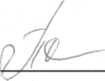 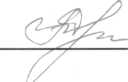 ОТЧЕТ ОБ ИСПОЛНЕНИИ УЧРЕЖДЕНИЕМ ПЛАНА ЕГО ФИНАНСОВО-ХОЗЯЙСТВЕННОЙ ДЕЯТЕЛЬНОСТИФорма по ОКУДна 1 января 2013 г.	ДатаУчреждение	Муниципальное	дошкольное	образовательное	учреждение	детский	сад	№3	«Солнышко»	по	ОКПООбособленное подразделениеУчредитель	Управление	образования	Администрации	Гаврилов-Ямского	муниципального	района	по	ОКАТОНаименование органа, осуществляющего	по ОКПОполномочия учредителя	Глава по БКВид финансового обеспечения (деятельности)	Субсидии	на	иные	целиПериодичность:	квартальнаяЕдиница измерения:	руб	по ОКЕИДоходы учрежденияРасходы учрежденияИсточники финансирования дефицита средств учрежденияРуководитель финансово- экономической службы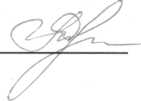 ОТЧЕТ ОБ ИСПОЛНЕНИИ УЧРЕЖДЕНИЕМ ПЛАНА ЕГО ФИНАНСОВО-ХОЗЯЙСТВЕННОЙ ДЕЯТЕЛЬНОСТИФорма по ОКУДна 1 января 2013 г.	ДатаУчреждение	Муниципальное	дошкольное	образовательное	учреждение	детский	сад	№3	«Солнышко»	по	ОКПООбособленное подразделениеУчредитель	Управление образования Администрации Гаврилов-Ямского муниципального района	по	ОКАТОНаименование органа, осуществляющего	по ОКПОполномочия учредителя	Глава по БКВид финансового обеспечения (деятельности)	Субсидии	на	выполнение	государственного	(муниципального)	заданияПериодичность:	квартальная, годоваяЕдиница измерения:	руб	по ОКЕИДоходы учрежденияРасходы учрежденияИсточники финансирования дефицита средств учрежденияПашков Александр Валентинович	экономической	службы	\		Теленочкова Наталия Николаевна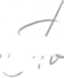 Наименование показателяКодстрокиКоданалитикиУтвержденоплановыхназначенийИсполнено плановых назначенийИсполнено плановых назначенийИсполнено плановых назначенийИсполнено плановых назначенийИсполнено плановых назначенийНе исполнено плановых назначенийНаименование показателяКодстрокиКоданалитикиУтвержденоплановыхназначенийчерез лицевые счетачерез банковские счетачерез кассу учреждениянекассовымиоперациямиитогоНе исполнено плановых назначений12345678910Доходы - всего0100001 349 103,4115 784,410,001 333 319,000,001 349 103,410,00Доходы от собственности0301200,000,000,000,000,000,000,00от аренды активов0311200,000,000,000,000,000,000,00Доходы от оказания платных услуг (работ)0401301 349 103,4115 784,410,001 333 319,000,001 349 103,410,00Доходы от штрафов, пеней, иных сумм принудительного изъятия0501400,000,000,000,000,000,000,00Безвозмездные поступления от бюджетов0601500,000,000,000,000,000,000,00поступления от наднациональных организаций и правительств иностранных государств0621520,000,000,000,000,000,000,00поступления от международных финансовых организаций0631530,000,000,000,000,000,000,00Доходы от операций с активами0900000,000,000,000,000,000,000,00от выбытий основных средств0924100,000,000,000,000,000,000,00от выбытий нематериальных активов0934200,000,000,000,000,000,000,00от выбытий непроизведенных активов0944300,000,000,000,000,000,000,00от выбытий материальных запасов0954400,000,000,000,000,000,000,00от выбытий ценных бумаг, кроме акций0966200,000,000,000,000,000,000,00от выбытий акций0976300,000,000,000,000,000,000,00от выбытий иных финансовых активов0986500,000,000,000,000,000,000,00Прочие доходы1001800,000,000,000,000,000,000,00субсидии на выполнение государственного (муниципального) задания1011800,000,000,000,000,00субсдии на иные цели1021800,000,000,000,000,00бюджетные инвестиции1031800,000,000,000,000,00иные доходы1041800,000,000,000,000,000,000,00Наименование показателяКодстрокиКоданалитикиУтвержденоплановыхназначенийИсполнено плановых назначенийИсполнено плановых назначенийИсполнено плановых назначенийИсполнено плановых назначенийИсполнено плановых назначенийНе исполнено плановых назначенийНаименование показателяКодстрокиКоданалитикиУтвержденоплановыхназначенийчерез лицевые счетачерез банковские счетачерез кассу учреждениянекассовымиоперациямиитогоНе исполнено плановых назначений12345678910Расходы - всего2001 349 103,411 343 307,410,005 796,000,001 349 103,410,00Оплата труда и начисления на выплаты по оплате труда1602100,000,000,000,000,000,000,00заработная плата1612110,000,000,000,000,000,000,00прочие выплаты1622120,000,000,000,000,000,000,00начисления на выплаты по оплате труда1632130,000,000,000,000,000,000,00Приобретение работ, услуг1702202 550,000,000,002 550,000,002 550,000,00услуги связи1712210,000,000,000,000,000,000,00транспортные услуги1722220,000,000,000,000,000,000,00коммунальные услуги1732230,000,000,000,000,000,000,00арендная плата за пользование имуществом1742240,000,000,000,000,000,000,00работы, услуги по содержанию имущества1752250,000,000,000,000,000,000,00прочие работы, услуги1762262 550,000,000,002 550,000,002 550,000,00Обслуживание долговых обязательств1902300,000,000,000,000,000,000,00обслуживание долговых обязательств перед резидентами1912310,000,000,000,000,000,000,00обслуживание долговых обязательств перед нерезидентами1922320,000,000,000,000,000,000,00Безвозмездные перечисления организациям2102400,000,000,000,000,000,000,00безвозмездные перечисления государственным и муниципальным организациям2112410,000,000,000,000,000,000,00безвозмездные перечисления организациям, за исключением государственных и муниципальных организаций2122420,000,000,000,000,000,000,00Безвозмездные перечисления бюджетам2302500,000,000,000,000,000,000,00перечисления наднациональным организациям и правительствам иностранных государств2322520,000,000,000,000,000,000,00перечисления международным организациям2332530,000,000,000,000,000,000,00Социальное обеспечение2402600,000,000,000,000,000,000,00пособия по социальной помощи населению2422620,000,000,000,000,000,000,00пенсии, пособия, выплачиваемые организациями сектора государственного управления2432630,000,000,000,000,000,000,00Прочие расходы2502903 246,000,000,003 246,000,003 246,000,00Расходы по приобретению нефинансовых активов2603001 343 307,411 343 307,410,000,000,001 343 307,410,00основных средств2613100,000,000,000,000,000,000,00нематериальных активов2623200,000,000,000,000,000,000,00непроизведенных активов2633300,000,000,000,000,000,000,00материальных запасов2643401 343 307,411 343 307,410,000,000,001 343 307,410,00Расходы по приобретению финансовых активов2705000,000,000,000,000,000,000,00ценных бумаг, кроме акций2715200,000,000,000,000,000,000,00акций и иных форм участия в капитале2725300,000,000,000,000,000,000,00иных финансовых активов2735500,000,000,000,000,000,000,00Результат исполнения (дефицит / профицит)4500,00-1 327 523,000,001 327 523,000,000,00Наименование показателяКодстрокиКоданалитикиУтвержденоплановыхназначенийИсполнено плановых назначенийИсполнено плановых назначенийИсполнено плановых назначенийИсполнено плановых назначенийИсполнено плановых назначенийНе исполнено плановых назначенийНаименование показателяКодстрокиКоданалитикиУтвержденоплановыхназначенийчерез лицевые счетачерез банковские счетачерез кассу учреждениянекассовымиоперациямиитогоНе исполнено плановых назначений12345678910Источники финансирования дефицита средств - всего (стр. 520+стр. 620+стр. 700+с тр. 730+стр. 820+стр. 830)5000,001 327 523,000,00-1 327 523,000,000,000,00Внутренние источники5200,000,000,000,000,000,000,00курсовая разница5211710,000,000,000,000,000,000,00поступления от погашения займов (ссуд)5256400,000,000,000,000,000,000,00выплаты по предоставлению займов (ссуд)5265400,000,000,000,000,000,000,00поступления заимствований от резидентов5277100,000,000,000,000,000,000,00погашение заимствований от резидентов5288100,000,000,000,000,000,000,00Внешние источники6200,000,000,000,000,000,000,00курсовая разница6211710,000,000,000,000,000,000,00поступления заимствований от резидентов6257200,000,000,000,000,000,000,00погашение заимствований от нерезидентов6268200,000,000,000,000,000,000,00Изменение остатков средств7000,000,000,000,000,000,000,00увеличение остатков средств, всего7105100,00-1 349 103,410,00-1 339 115,000,00-2 688 218,41уменьшение остатков средств, всего7206100,001 349 103,410,001 339 115,000,002 688 218,41Изменение остатков по внутренним оборотам средств учреждения7300,001 327 523,000,00-1 327 523,000,000,00увеличение остатков средств учреждения7315100,001 333 319,000,005 796,000,001 339 115,00уменьшение остатков средств учреждения7326100,00-5 796,000,00-1 333 319,000,00-1 339 115,00Изменение остатков по внутренним расчетам8200,000,000,000,000,000,000,00увеличение остатков по внутренним расчетам (Кт 030404510)8210,000,000,000,000,000,000,00уменьшение остатков по внутренним расчетам (Дт 030404610)8220,000,000,000,000,000,000,00Изменение остатков расчетов по внутренним привлечениям средств8300,000,000,000,000,000,000,00увеличение расчетов по внутреннему привлечению остатков средств (Кт 030406000)8310,000,000,000,000,000,000,00уменьшение расчетов по внутреннему привлечению остатков средств (Дт 030406000)8320,000,000,000,000,000,000,00Наименование показателяКодстрокиКоданалитикиУтвержденоплановыхназначенийИсполнено плановых назначенийИсполнено плановых назначенийИсполнено плановых назначенийИсполнено плановых назначенийИсполнено плановых назначенийНе исполнено плановых назначенийНаименование показателяКодстрокиКоданалитикиУтвержденоплановыхназначенийчерез лицевые счетачерез банковские счетачерез кассу учреждениянекассовымиоперациямиитогоНе исполнено плановых назначений12345678910Доходы - всего01000054 600,0054 600,000,000,000,0054 600,000,00Доходы от собственности0301200,000,000,000,000,00от аренды активов0311200,000,000,000,000,00Доходы от оказания платных услуг (работ)0401300,000,000,000,000,00Доходы от штрафов, пеней, иных сумм принудительного изъятия0501400,000,000,000,000,00Безвозмездные поступления от бюджетов0601500,000,000,000,000,00поступления от наднациональных организаций и правительств иностранных государств0621520,000,000,000,000,00поступления от международных финансовых организаций0631530,000,000,000,000,00Доходы от операций с активами0900000,000,000,000,000,00от выбытий основных средств0924100,000,000,000,000,00от выбытий нематериальных активов0934200,000,000,000,000,00от выбытий непроизведенных активов0944300,000,000,000,000,00от выбытий материальных запасов0954400,000,000,000,000,00от выбытий ценных бумаг, кроме акций0966200,000,000,000,000,00от выбытий акций0976300,000,000,000,000,00от выбытий иных финансовых активов0986500,000,000,000,000,00Прочие доходы10018054 600,0054 600,000,000,000,0054 600,000,00субсидии на выполнение госуд арственного (муниципального) задания1011800,000,000,000,000,00субсдии на иные цели10218054 600,0054 600,000,000,000,0054 600,000,00бюджетные инвестиции1031800,000,000,000,000,00иные доходы1041800,000,000,000,000,00Наименование показателяКодстрокиКоданалитикиУтвержденоплановыхназначенийИсполнено плановых назначенийИсполнено плановых назначенийИсполнено плановых назначенийИсполнено плановых назначенийИсполнено плановых назначенийНе исполнено плановых назначенийНаименование показателяКодстрокиКоданалитикиУтвержденоплановыхназначенийчерез лицевые счетачерез банковские счетачерез кассу учреждениянекассовымиоперациямиитогоНе исполнено плановых назначений12345678910Расходы - всего20054 600,0054 600,000,000,000,0054 600,000,00Оплата труда и начисления на выплаты по оплате труда1602100,000,000,000,000,000,000,00заработная плата1612110,000,000,000,000,000,000,00прочие выплаты1622120,000,000,000,000,000,000,00начисления на выплаты по оплате труда1632130,000,000,000,000,000,000,00Приобретение работ, услуг17022044 000,0044 000,000,000,000,0044 000,000,00услуги связи1712210,000,000,000,000,000,000,00транспортные услуги1722220,000,000,000,000,000,000,00коммунальные услуги1732230,000,000,000,000,000,000,00арендная плата за пользование имуществом1742240,000,000,000,000,000,000,00работы, услуги по содержанию имущества1752250,000,000,000,000,000,000,00прочие работы, услуги17622644 000,0044 000,000,000,000,0044 000,000,00Обслуживание долговых обязательств1902300,000,000,000,000,00обслуживание долговых обязательств перед резидентами1912310,000,000,000,000,00обслуживание долговых обязательств перед нерезидентами1922320,000,000,000,000,00Безвозмездные перечисления организациям2102400,000,000,000,000,000,000,00безвозмездные перечисления государственным и муниципальным организациям2112410,000,000,000,000,000,000,00безвозмездные перечисления организациям, за исключением государственных и муниципальных организаций2122420,000,000,000,000,000,000,00Безвозмездные перечисления бюджетам2302500,000,000,000,000,00перечисления наднациональным организациям и правительствам иностранных государств2322520,000,000,000,000,00перечисления международным организациям2332530,000,000,000,000,00Социальное обеспечение2402600,000,000,000,000,000,000,00пособия по социальной помощи населению2422620,000,000,000,000,000,000,00пенсии, пособия, выплачиваемые организациями сектора государственного управления2432630,000,000,000,000,000,000,00Прочие расходы2502900,000,000,000,000,000,000,00Расходы по приобретению нефинансовых активов26030010 600,0010 600,000,000,000,0010 600,000,00основных средств26131010 600,0010 600,000,000,000,0010 600,000,00нематериальных активов2623200,000,000,000,000,000,000,00непроизведенных активов2633300,000,000,000,000,000,000,00материальных запасов2643400,000,000,000,000,000,000,00Расходы по приобретению финансовых активов2705000,000,000,000,000,000,000,00ценных бумаг, кроме акций2715200,000,000,000,000,000,000,00акций и иных форм участия в капитале2725300,000,000,000,000,000,000,00иных финансовых активов2735500,000,000,000,000,000,000,00Результат исполнения (дефицит / профицит)4500,000,000,000,000,000,00Наименование показателяКодстрокиКоданалитикиУтвержденоплановыхназначенийИсполнено плановых назначенийИсполнено плановых назначенийИсполнено плановых назначенийИсполнено плановых назначенийИсполнено плановых назначенийНе исполнено плановых назначенийНаименование показателяКодстрокиКоданалитикиУтвержденоплановыхназначенийчерез лицевые счетачерез банковские счетачерез кассу учреждениянекассовымиоперациямиитогоНе исполнено плановых назначений12345678910Источники финансирования дефицита средств - всего (стр. 520+стр. 620+стр. 700+с тр. 730+стр. 820+стр. 830)5000,000,000,000,000,000,000,00Внутренние источники5200,000,000,000,000,000,000,00курсовая разница5211710,000,000,000,000,000,000,00поступления от погашения займов(ссуд)5256400,000,000,000,000,00выплаты по предоставлению займов (ссуд)5265400,000,000,000,000,00поступления заимствований от резидентов5277100,000,000,000,000,00погашение заимствовании от резидентов5288100,000,000,000,000,00Внешние источники6200,000,000,000,000,00курсовая разница6211710,000,000,000,000,00поступления заимствовании от резидентов6257200,000,000,000,000,00погашение заимствовании от нерезидентов6268200,000,000,000,000,00Изменение остатков средств7000,000,000,000,000,000,000,00увеличение остатков средств, всего7105100,00, -54 600,000,000,000,00-54 600,00уменьшение остатков средств, всего7206100,0054 600,000,000,000,0054 600,00Изменение остатков по внутренним оборотам средств учреждения7300,000,000,000,000,000,00увеличение остатков средств учреждения7315100,000,000,000,000,000,00уменьшение остатков средств учреждения7326100,000,000,000,000,000,00Изменение остатков по внутренним расчетам8200,000,000,000,000,000,000,00увеличение остатков по внутренним расчетам (Кт 030404510)8210,000,000,000,000,000,000,00уменьшение остатков по внутренним расчетам (Дт 030404610)8220,000,000,000,000,000,000,00Изменение остатков расчетов по внутренним привлечениям средств8300,000,000,000,000,000,000,00увеличение расчетов по внутреннему привлечению остатков средств (Кт 030406000)8310,000,000,000,000,000,000,00уменьшение расчетов по внутреннему привлечению остатков средств (Дт 030406000)8320,000,000,000,000,000,000,00Наименование показателяКодстрокиКоданалитикиУтвержденоплановыхназначенийИсполнено плановых назначенийИсполнено плановых назначенийИсполнено плановых назначенийИсполнено плановых назначенийИсполнено плановых назначенийНе исполнено плановых назначенийНаименование показателяКодстрокиКоданалитикиУтвержденоплановыхназначенийчерез лицевые счетачерез банковские счетачерез кассу учреждениянекассовымиоперациямиитогоНе исполнено плановых назначений12345678910Доходы - всего01000015 527 855,4115 527 855,410,000,000,0015 527 855,410,00Доходы от собственности0301200,000,000,000,000,00от аренды активов0311200,000,000,000,000,00Доходы от оказания платных услуг (работ)0401300,000,000,000,000,000,000,00Доходы от штрафов, пеней, иных сумм принудительного изъятия0501400,000,000,000,000,00Безвозмездные поступления от бюджетов0601500,000,000,000,000,00поступления от наднациональных организаций и правительств иностранных государств0621520,000,000,000,000,00поступления от международных финансовых организаций0631530,000,000,000,000,00Доходы от операций с активами0900000,000,000,000,000,00от выбытий основных средств0924100,000,000,000,000,00от выбытий нематериальных активов0934200,000,000,000,000,00от выбытий непроизведенных активов0944300,000,000,000,000,00от выбытий материальных запасов0954400,000,000,000,000,00от выбытий ценных бумаг, кроме акций0966200,000,000,000,000,00от выбытий акций0976300,000,000,000,000,00от выбытий иных финансовых активов0986500,000,000,000,000,00Прочие доходы10018015 527 855,4115 527 855,410,000,000,0015 527 855,410,00субсидии на выполнение государственного (муниципального) задания10118015 527 855,4115 527 855,410,000,000,0015 527 855,410,00субсдии на иные цели1021800,000,000,000,000,00бюджетные инвестиции1031800,000,000,000,000,00иные доходы1041800,000,000,000,000,000,000,00Наименование показателяКодстрокиКоданалитикиУтвержденоплановыхназначенийИсполнено плановых назначенийИсполнено плановых назначенийИсполнено плановых назначенийИсполнено плановых назначенийИсполнено плановых назначенийНе исполнено плановых назначенийНаименование показателяКодстрокиКоданалитикиУтвержденоплановыхназначенийчерез лицевые счетачерез банковские счетачерез кассу учреждениянекассовымиоперациямиитогоНе исполнено плановых назначений12345678910Расходы - всего20015 527 855,419 089 759,800,005 537 216,860,0014 626 976,66900 878,75Оплата труда и начисления на выплаты по оплате труда1602107 775 128,502 393 860,780,005 381 267,720,007 775 128,500,00заработная плата1612115 944 240,94907 628,120,005 036 612,820,005 944 240,940,00прочие выплаты16221229 377,000,000,0029 377,000,0029 377,000,00начисления на выплаты по оплате труда1632131 801 510,561 486 232,660,00315 277,900,001 801 510,560,00Приобретение работ, услуг1702202 352 718,901 891 519,760,0061 199,140,001 952 718,90400 000,00услуги связи17122125 598,5525 598,550,000,000,0025 598,550,00транспортные услуги1722220,000,000,000,000,000,000,00коммунальные услуги1732231 405 502,111 005 502,110,000,000,001 005 502,11400 000,00арендная плата за пользование имуществом1742240,000,000,000,000,000,000,00работы, услуги по содержанию имущества175225594 881,58593 981,580,00900,000,00594 881,580,00прочие работы, услуги176226326 736,66266 437,520,0060 299,140,00326 736,660,00Обслуживание долговых обязательств1902300,000,000,000,000,00обслуживание долговых обязательств перед резидентами1912310,000,000,000,000,00обслуживание долговых обязательств перед нерезидентами1922320,000,000,000,000,00Безвозмездные перечисления организациям2102400,000,000,000,000,00безвозмездные перечисления государственным и муниципальным организациям2112410,000,000,000,000,00безвозмездные перечисления организациям, за исключением государственных и муниципальных организаций2122420,000,000,000,000,00Безвозмездные перечисления бюджетам2302500,000,000,000,000,000,000,00перечисления наднациональным организациям и правительствам иностранных государств2322520,000,000,000,000,000,000,00перечисления международным организациям2332530,000,000,000,000,000,000,00Социальное обеспечение2402600,000,000,000,000,000,000,00пособия по социальной помощи населению2422620,000,000,000,000,000,000,00пенсии, пособия, выплачиваемые организациями сектора государственного управления2432630,000,000,000,000,000,000,00Прочие расходы2502902 600 094,012 299 864,010,005 230,000,002 305 094,01295 000,00Расходы по приобретению нефинансовых активов2603002 799 914,002 504 515,250,0089 520,000,002 594 035,25205 878,75основных средств261310347 001,85347 001,850,000,000,00347 001,850,00нематериальных активов2623200,000,000,000,000,000,000,00непроизведенных активов2633300,000,000,000,000,000,000,00материальных запасов2643402 452 912,152 157 513,400,0089 520,000,002 247 033,40205 878,75Расходы по приобретению финансовых активов2705000,000,000,000,000,00ценных бумаг, кроме акций2715200,000,000,000,000,00акций и иных форм участия в капитале2725300,000,000,000,000,00иных финансовых активов2735500,000,000,000,000,00Результат исполнения (дефицит / профицит)4500,006 438 095,610,00-5 537 216,860,00900 878,75Наименование показателяКодстрокиКоданалитикиУтвержденоплановыхназначенийИсполнено плановых назначенийИсполнено плановых назначенийИсполнено плановых назначенийИсполнено плановых назначенийИсполнено плановых назначенийНе исполнено плановых назначенийНаименование показателяКодстрокиКоданалитикиУтвержденоплановыхназначенийчерез лицевые счетачерез банковские счетачерез кассу учреждениянекассовымиоперациямиитогоНе исполнено плановых назначений12345678910Источники финансирования дефицита средств - всего (стр. 520+стр. 620+стр. 700+с тр. 730+стр. 820+стр. 830)5000,00-6 438 095,610,005 537 216,860,00-900 878,75900 878,75Внутренние источники5200,000,000,000,000,000,000,00курсовая разница5211710,000,000,000,000,000,000,00поступления от погашения займов (ссуд)5256400,000,000,000,000,00выплаты по предоставлению займов (ссуд)5265400,000,000,000,000,00поступления заимствований от резидентов5277100,000,000,000,000,00погашение заимствований от резидентов5288100,000,000,000,000,00Внешние источники6200,000,000,000,000,00курсовая разница6211710,000,000,000,000,00поступления заимствований от резидентов6257200,000,000,000,000,00погашение заимствований от нерезидентов6268200,000,000,000,000,00Изменение остатков средств7000,00-900 878,750,000,000,00-900 878,75900 878,75увеличение остатков средств, всего7105100,00-15 864 764,170,00-5 537 216,860,00-21 401 981,03уменьшение остатков средств, всего7206100,0014 963 885,420,005 537 216,860,0020 501 102,28Изменение остатков по внутренним оборотам средств учреждения7300,00-5 537 216,860,005 537 216,860,000,00увеличение остатков средств учреждения7315100,000,000,005 537 216,860,005 537 216,86уменьшение остатков средств учреждения7326100,00-5 537 216,860,000,000,00-5 537 216,86Изменение остатков по внутренним расчетам8200,000,000,000,000,000,000,00увеличение остатков по внутренним расчетам (Кт 030404510)8210,000,000,000,000,000,000,00уменьшение остатков по внутренним расчетам (Дт 030404610)8220,000,000,000,000,000,000,00Изменение остатков расчетов по внутренним привлечениям средств8300,000,000,000,000,000,000,00увеличение расчетов по внутреннему привлечению остатков средств (Кт 030406000)8310,000,000,000,000,000,000,00уменьшение расчетов по внутреннему привлечению остатков средств (Дт 030406000)8320,000,000,000,000,000,000,00